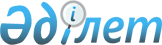 О внесении изменений в решение Мугалжарского районного маслихата от 25 декабря 2020 года № 533 "Об утверждении Мугалжарского районного бюджета на 2021-2023 годы"
					
			С истёкшим сроком
			
			
		
					Решение Мугалжарского районного маслихата Актюбинской области от 24 ноября 2021 года № 97. Зарегистрировано в Министерстве юстиции Республики Казахстан 3 декабря 2021 года № 25509. Прекращено действие в связи с истечением срока
      РЕШИЛ:
      1. Внести в решение Мугалжарского районного маслихата "Об утверждении Мугалжарского районного бюджета на 2021-2023 годы" от 25 декабря 2020 года № 533 (зарегистрированное в Реестре государственной регистрации нормативных правовых актов под № 7872) следующие изменения:
      пункт 1 изложить в новой редакции:
      "1. Утвердить Мугалжарский районный бюджет на 2021-2023 годы согласно приложениям 1, 2 и 3 соответственно, в том числе на 2021 год в следующих объемах:
      1) доходы – 17 195 211 тысяч тенге:
      налоговые поступления – 10 978 906,7 тысяч тенге;
      неналоговые поступления – 56 607,5 тысяч тенге;
      поступления от продажи основного капитала – 85 147,8 тысяч тенге;
      поступления трансфертов – 6 074 549 тысяч тенге;
      2) затраты – 17 214 758,4 тысяч тенге;
      3) чистое бюджетное кредитование – 9 974 тысяч тенге:
      бюджетные кредиты – 26 502 тысяч тенге;
      погашение бюджетных кредитов – 16 528 тысяч тенге;
      4) сальдо по операциям с финансовыми активами – 0 тенге;
      приобретение финансовых активов – 0 тенге;
      поступления от продажи финансовых активов государства – 0 тенге;
      5) дефицит (профицит) бюджета – - 29 521,4 тысяч тенге;
      6) финансирование дефицита (использование профицита) бюджета - 29 521,4 тысяч тенге:
      поступление займов – 26 502 тысяч тенге;
      погашение займов – 16 528,9 тысяч тенге;
      используемые остатки бюджетных средств – 19 548,3 тысяч тенге.";
      пункт 7 изложить в новой редакции:
      "7. Учесть в районном бюджете на 2021 год поступление целевых текущих трансфертов из республиканского бюджета:
      1) на выплату государственной адресной социальной помощи – 69 650 тысяч тенге;
      2) на гарантированный социальный пакет детям – 21 630 тысяч тенге;
      3) на оказание специальных социальных услуг престарелым и инвалидам – 3 476 тысяч тенге;
      4) на обеспечение прав и улучшение качества жизни инвалидов – 37 135 тысяч тенге;
      5) на субсидирование затрат работодателя на создание специальных рабочих мест для трудоустройства инвалидов – 346 тысяч тенге;
      6) на частичное субсидирование заработной платы и молодежную практику, на внедрение консультантов по социальной работе и ассистентов - 29 400 тысяч тенге;
      7) на предоставление государственных грантов на реализацию новых бизнес-идей, в том числе молодежь категории NEET, членов малообеспеченных многодетных семей, малообеспеченных трудоспособных инвалидов – 58 340 тысяч тенге;
      8) на установление доплат к заработной плате работников, предоставляющих специальные социальные услуги в государственных организациях социальной защиты населения – 40 763 тысяч тенге;
      9) на установление доплат к должностному окладу за особые условия труда в организациях культуры и архивных учреждениях, управленческому и основному персоналу государственных организаций культуры и архивных учреждений – 31 047 тысяч тенге;
      10) на реализацию мероприятий по улучшению социальной и инженерной инфраструктуры в сельских населенных пунктах в рамках проекта "Ауыл - Ел бесігі" - 20 056 тысяч тенге;
      11) на общественные работы - 151 201 тысяч тенге;
      12) на молодежную практику - 33 878 тысяч тенге;
      13) бюджетные кредиты для реализации мер социальной поддержки специалистов – 26 502 тысяч тенге;
      14) на повышение заработной платы работников государственных организаций: медико-социальных учреждений стационарного и полустационарного типов, организаций надомного обслуживания, центров занятости населения - 37 913 тысяч тенге.
      Распределение указанных сумм определяется на основании постановления акимата района.";
      пункт 8 изложить в новой редакции:
      "8. Учесть в районном бюджете на 2021 год поступление целевых трансфертов на развитие из Национального фонда:
      1) на реконструкцию биоочистных сооружений в городе Эмба – 344 794 тысяч тенге;
      2) на строительство новой сети водоснабжения индивидуальных жилых домов в 10 квартале микрорайона Самал города Кандыагаш – 71 355 тысяч тенге;
      3) на строительство новой сети электроснабжения при строительстве индивидуальных жилых домов в 10 квартале микрорайона Самал города Кандыагаш - 300 594 тысяч тенге;
      4) на строительство новой сети электроснабжения (2 этап), при строительстве индивидуальных жилых домов в микрорайоне Нұрлы-Көш города Кандыагаш - 358 132 тысяч тенге;
      5) на строительство новой сети водоснабжения (2 очередь), при строительстве индивидуальных жилых домов в микрорайоне Нұрлы-Көш города Кандыагаш - 161 559 тысяч тенге;
      6) на строительство автомобильной дороги улицы Ж.Тлепбергенова города Эмба - 207 347 тысяч тенге;
      7) на строительство автомобильной дороги в микрорайоне Самал города Кандыагаш - 266 711 тысяч тенге;
      8) на строительство водопроводных сетей и сооружений в селе Кумсай - 328 217 тысяч тенге;
      9) на строительство водопроводных сетей и сооружений в селе Жарык - 358 135 тысяч тенге;
      10) на строительство водопроводных сетей и сооружений в селе Талдысай - 226 669 тысяч тенге;
      11) на строительство водопроводных сетей и сооружений в селе Басшили - 342 256 тысяч тенге;
      12) на приобретение жилья коммунального жилищного фонда для социально уязвимых слоев населения и (или) малообеспеченных многодетных семей из Национального фонда – 33 400 тысяч тенге.
      Распределение указанных сумм определяется на основании постановления акимата района.";
      пункт 9 изложить в новой редакции:
      "9. Учесть в районном бюджете на 2021 поступление целевых трансфертов на развитие из республиканского бюджета:
      на строительство новой сети газоснабжения к индивидуальным жилым домам в 9-10 кварталах микрорайона Самал города Кандыагаш - 320 503 тысяч тенге.";
      пункт 10 изложить в новой редакции:
      "10. Учесть в районном бюджете на 2021 год поступление целевых текущих трансфертов из областного бюджета:
      1) на выплату государственной адресной социальной помощи – 25 350 тысяч тенге;
      2) на гарантированный социальный пакет детям – 2 071 тысяч тенге;
      3) на содействие занятости населения - 13 038 тысяч тенге;
      4) на развитие продуктивной занятости и массового предпринимательства, на краткосрочное профессиональное обучение рабочим кадрам – 27 413 тысяч тенге;
      5) на капитальный ремонт многоэтажных жилых домов – 413 819 тысяч тенге;
      6) на реализацию мероприятий по улучшению социальной и инженерной инфраструктуры в сельских населенных пунктах в рамках проекта "Ауыл - Ел бесігі" - 210 867 тысяч тенге;
      7) на обеспечение прав и улучшение качества жизни инвалидов - 23 062 тысяч тенге;
      8) на капитальный и средний ремонт автомобильных дорог районного значения и улиц населенных пунктов - 42 315 тысяч тенге.
      Распределение указанных сумм определяется на основании постановления акимата района.";
      пункт 11 изложить в новой редакции:
      "11. Учесть в районном бюджете на 2021 поступление целевых трансфертов на развитие из областного бюджета:
      1) на строительство водопроводных сетей и сооружений в селе Кумсай- 27 351 тысяч тенге;
      2) на строительство водопроводных сетей и сооружений в селе Жарык – 80 288 тысяч тенге;
      3) на строительство водопроводных сетей и сооружений в селе Талдысай - 50 979 тысяч тенге;
      4) на строительство водопроводных сетей и сооружений в селе Басшили – 76 725 тысяч тенге;
      5) на строительство автомобильной дороги улицы Ж.Тлепбергенова города Эмба – 22 221 тысяч тенге;
      6) на строительство автомобильной дороги в микрорайоне Самал города Кандыагаш – 26 624 тысяч тенге;
      7) на строительство новой сети водоснабжения (2 очередь) при строительстве индивидуальных жилых домов в микрорайоне Нұрлы-Көш города Кандыагаш – 16 147,7 тысяч тенге;
      8) на строительство новой сети водоснабжения индивидуальных жилых домов в 10 квартале микрорайона Самал города Кандыагаш – 30 044,1 тысяч тенге;
      9) на строительство новой сети электроснабжения (2 этап) при строительстве индивидуальных жилых домов в микрорайоне Нұрлы-Көш города Кандыагаш – 35 794,2 тысяч тенге;
      10) на строительство новой сети газоснабжения к новым индивидуальным жилым домам в 9-10 кварталах микрорайона Самал города Кандыагаш – 22 212 тысяч тенге;
      11) на реконструкцию биоочистных сооружений в городе Эмба – 99 564 тысяч тенге;
      12) на строительство подводящего и внутрипоселкового газопровода по улице Ынтымак (разъезд № 315) в селе Басшили Енбекского сельского округа - 25 686 тысяч тенге.
      Распределение указанных сумм определяется на основании постановления акимата района.";
      пункт 13 изложить в новой редакции:
      "13. Утвердить резерв местного исполнительного органа района на 2021 год в сумме – 2 304 тысяч тенге.";
      приложения 1, 4 к указанному решению изложить в новой редакции согласно приложениям 1, 2 к настоящему решению.
      2. Настоящее решение вводится в действие с 1 января 2021 года. Мугалжарский районный бюджет на 2021 год Бюджетные программы аппаратов акима города районного значения, села, поселка, сельского округа на 2021 год
      продолжение таблицы
					© 2012. РГП на ПХВ «Институт законодательства и правовой информации Республики Казахстан» Министерства юстиции Республики Казахстан
				
      Cекретарь Мугалжарского районного маслихата 

Р. Мусенова
Приложение 1 к решению Мугалжарского районного маслихата от 24 ноября 2021 года № 97Приложение 1 к решению Мугалжарского районного маслихата от 25 декабря 2020 года № 533
Категория
Категория
Категория
Категория
Сумма (тысяч тенге)
Класс
Класс
Класс
Сумма (тысяч тенге)
Подкласс
Подкласс
Сумма (тысяч тенге)
Наименование
Сумма (тысяч тенге)
1
2
3
4
5
І. ДОХОДЫ
17 195 211
1
НАЛОГОВЫЕ ПОСТУПЛЕНИЯ
10 978 906,7
01
Подоходный налог
1 106 394
1
Корпоративный подоходный налог
2 2470
2
Индивидуальный подоходный налог
1 083 924
03
Социальный налог
909 033,2
1
Социальный налог
909 033,2
04
Налоги на собственность
8 824 722,8
1
Налоги на имущество
8 820 138,8
5
Единый земельный налог
4 584
05
Внутренние налоги на товары, работы и услуги
131 699,1
2
Акцизы
6 841
3
Поступления за использование природных и других ресурсов
102 176,7
4
Сборы за ведение предпринимательской и профессиональной деятельности
22 681,4
08
Обязательные платежи, взимаемые за совершение юридически значимых действий и (или) выдачу документов уполномоченными на то государственными органами или должностными лицами
7 057,6
1
Государственная пошлина
7 057,6
2
НЕНАЛОГОВЫЕ ПОСТУПЛЕНИЯ
56 607,5
01
Доходы от государственной собственности
6 968,3
5
Доходы от аренды имущества, находящегося в государственной собственности
6 309,4
7
Вознаграждения по кредитам, выданным из государственного бюджета
3,6
9
Прочие доходы от государственной собственности
655,3
03
Поступления денег от проведения государственных закупок, организуемых государственными учреждениями, финансируемыми из государственного бюджета
53,4
1
Поступления денег от проведения государственных закупок, организуемых государственными учреждениями, финансируемыми из государственного бюджета
53,4
04
Штрафы, пени, санкции, взыскания, налагаемые государственными учреждениями, финансируемыми из государственного бюджета, а также содержащимися и финансируемыми из бюджета (сметы расходов) Национального Банка Республики Казахстан
531,3
1
Штрафы, пени, санкции, взыскания, налагаемые государственными учреждениями, финансируемыми из государственного бюджета, а также содержащимися и финансируемыми из бюджета (сметы расходов) Национального Банка Республики Казахстан, за исключением поступлений от организаций нефтяного сектора и в Фонд компенсации потерпевшим
531,3
06
Прочие неналоговые поступления
49 054,5
1
Прочие неналоговые поступления
49 054,5
3
Поступления от продажи основного капитала
85 147,8
01
Продажа государственного имущества, закрепленного за государственными учреждениями
24 335,8
1
Продажа государственного имущества, закрепленного за государственными учреждениями
24 335,8
03
Продажа земли и нематериальных активов
60 812
1
Продажа земли
43 428,8
2
Продажа нематериальных активов
17 383,2
4
Поступления трансфертов
6 074 549
01
Трансферты из нижестоящих органов государственного управления
1 005 329,2
3
Трансферты из бюджетов городов районного значения, сел, поселков, сельских округов
1 005 329,2
02
Трансферты из вышестоящих органов государственного управления
5 069 219,8
2
Трансферты из областного бюджета
5 069 219,8
Функциональная группа
Функциональная группа
Функциональная группа
Функциональная группа
Функциональная группа
Сумма (тысяч тенге)
Функциональная подгруппа
Функциональная подгруппа
Функциональная подгруппа
Функциональная подгруппа
Сумма (тысяч тенге)
Администратор бюджетных программ
Администратор бюджетных программ
Администратор бюджетных программ
Сумма (тысяч тенге)
Программа
Программа
Сумма (тысяч тенге)
Наименование
Сумма (тысяч тенге)
ІІ. ЗАТРАТЫ 
17 214 758,4
01
Государственные услуги общего характера
622 215,8
1
Представительные, исполнительные и другие органы, выполняющие общие функции государственного управления
363 477,7
112
Аппарат маслихата района (города областного значения)
35 754
001
Услуги по обеспечению деятельности маслихата района (города областного значения)
35 116,7
003
Капитальные расходы государственного органа
637,3
122
Аппарат акима района (города областного значения)
327 723,7
001
Услуги по обеспечению деятельности акима района (города областного значения)
177 186
003
Капитальные расходы государственного органа 
33 000
113
Целевые текущие трансферты нижестоящим бюджетам
117 537,7
2
Финансовая деятельность
27 343
452
Отдел финансов района (города областного значения)
27 343
001
Услуги по реализации государственной политики в области исполнения бюджета и управления коммунальной собственностью района (города областного значения)
24 866
003
Проведение оценки имущества в целях налогообложения
1 945
010
Приватизация, управление коммунальным имуществом, постприватизационная деятельность и регулирование споров, связанных с этим
532
5
Планирование и статистическая деятельность
30 685
453
Отдел экономики и бюджетного планирования района (города областного значения)
30 685
001
Услуги по реализации государственной политики в области формирования и развития экономической политики, системы государственного планирования
30 276,2
004
Капитальные расходы государственного органа 
408,8
9
Прочие государственные услуги общего характера
200 710,1
454
Отдел предпринимательства и сельского хозяйства района (города областного значения)
39 210
001
Услуги по реализации государственной политики на местном уровне в области развития предпринимательства и сельского хозяйства
39 210
458
Отдел жилищно-коммунального хозяйства, пассажирского транспорта и автомобильных дорог района (города областного значения)
158 084,1
001
Услуги по реализации государственной политики на местном уровне в области жилищно-коммунального хозяйства, пассажирского транспорта и автомобильных дорог
24 349
013
Капитальные расходы государственного органа
940,8
113
Целевые текущие трансферты нижестоящим бюджетам
106 689
114
Целевые трансферты на развитие нижестоящим бюджетам
26 105,3
466
Отдел архитектуры, градостроительства и строительства района (города областного значения)
3 416
040
Развитие объектов государственных органов
3 416
02
Оборона
62 774
1
Военные нужды
16 736
122
Аппарат акима района (города областного значения)
16 736
005
Мероприятия в рамках исполнения всеобщей воинской обязанности
16 736
2
Организация работы по чрезвычайным ситуациям
46 038
122
Аппарат акима района (города областного значения) 
46 038
006
Предупреждение и ликвидация чрезвычайных ситуаций масштаба района (города областного значения)
10 365
007
Мероприятия по профилактике и тушению степных пожаров районного (городского) масштаба, а также пожаров в населенных пунктах, в которых не созданы органы государственной противопожарной службы
35 673
06
Социальная помощь и социальное обеспечение
1 262 205
1
Социальное обеспечение
130 324
451
Отдел занятости и социальных программ района (города областного значения)
130 324
005
Государственная адресная социальнаяпомощь 
130 324
2
Социальная помощь
1 067 595
451
Отдел занятости и социальных программ района (города областного значения)
1 067 595
002
Программа занятости
608 543
004
Оказание социальной помощи на приобретение топлива специалистам здравоохранения, образования, социального обеспечения, культуры, спорта и ветеринарии в сельской местности в соответствии с законодательством Республики Казахстан
16 380
006
Оказание жилищной помощи
1 903
007
Социальная помощь отдельным категориям нуждающихся граждан по решениям местных представительных органов
141 246
014
Оказание социальной помощи нуждающимся гражданам на дому
94 069
017
Обеспечение нуждающихся инвалидов протезно-ортопедическими, сурдотехническими и тифлотехническими средствами, специальными средствами передвижения, обязательными гигиеническими средствами, а также предоставление услуг санаторно-курортного лечения, специалиста жестового языка, индивидуальных помощников в соответствии с индивидуальной программой реабилитации инвалида
145 037
023
Обеспечение деятельности центров занятости населения
60 417
9
Прочие услуги в области социальной помощи и социального обеспечения
64 286
451
Отдел занятости и социальных программ района (города областного значения)
64 286
001
Услуги по реализации государственной политики на местном уровне в области обеспечения занятости и реализации социальных программ для населения
54 209
011
Оплата услуг по зачислению, выплате и доставке пособий и других социальных выплат
1 292
050
Обеспечение прав и улучшение качества жизни инвалидов в Республике Казахстан
5 309
054
Размещение государственного социального заказа в неправительственных организациях
3 476
07
Жилищно-коммунальное хозяйство
3 581 722,3
1
Жилищное хозяйство
1 453 814,5
458
Отдел жилищно-коммунального хозяйства, пассажирского транспорта и автомобильных дорог района (города областного значения)
438 326,5
003
Организация сохранения государственного жилищного фонда
436 049,7
033
Проектирование, развитие и (или) обустройство инженерно-коммуникационной инфраструктуры
2 276,8
466
Отдел архитектуры, градостроительства и строительства района (города областного значения)
1 015 488
003
Проектирование и (или) строительство, реконструкция жилья коммунального жилищного фонда
701
004
Проектирование, развитие и (или) обустройство инженерно-коммуникационной инфраструктуры
981 387
098
Приобретение жилья коммунального жилищного фонда
33 400
2
Коммунальное хозяйство
2 092 478,8
458
Отдел жилищно-коммунального хозяйства, пассажирского транспорта и автомобильных дорог района (города областного значения)
2 045 978,8
011
Обеспечение бесперебойного теплоснабжения малых городов
63 383
012
Функционирование системы водоснабжения и водоотведения
11 600
027
Организация эксплуатации сетей газификации, находящихся в коммунальной собственности районов (городов областного значения)
11 431,9
029
Развитие системы водоснабжения и водоотведения 
467 701,9
058
Развитие системы водоснабжения и водоотведения в сельских населенных пунктах
1 491 862
466
Отдел архитектуры, градостроительства и строительства района (города областного значения)
46 500
005
Развитие коммунального хозяйства
500
007
Развитие благоустройства городов и населенных пунктов
46 000
3
Благоустройство населенных пунктов
35 429
458
Отдел жилищно-коммунального хозяйства, пассажирского транспорта и автомобильных дорог района (города областного значения)
35 429
015
Освещение улиц в населенных пунктах
35 429
08
Культура, спорт, туризм и информационное пространство
533 450
1
Деятельность в области культуры
291 002
455
Отдел культуры и развития языков района (города областного значения)
285 002
003
Поддержка культурно-досуговой работы
285 002
466
Отдел архитектуры, градостроительства и строительства района (города областного значения)
6 000
011
Развитие объектов культуры
6 000
2
Спорт
25 866
465
Отдел физической культуры и спорта района (города областного значения)
17 921
001
Услуги по реализации государственной политики на местном уровне в сфере физической культуры и спорта
12 085
006 
Проведение спортивных соревнований на районном (города областного значения) уровне
136
007
Подготовка и участие членов сборных команд района (города областного значения) по различным видам спорта на областных спортивных соревнованиях
5 700
466
Отдел архитектуры, градостроительства и строительства района (города областного значения)
7 945
008
Развитие объектов спорта
7 945
3
Информационное пространство
114 902
455
Отдел культуры и развития языков района (города областного значения)
97 616
006
Функционирование районных (городских) библиотек
97 416
007
Развитие государственного языка и других языков народа Казахстана
200
456
Отдел внутренней политики района (города областного значения)
17 286
002
Услуги по проведению государственной информационной политики
17 286
9
Прочие услуги по организации культуры, спорта, туризма и информационного пространства
101 680
455
Отдел культуры и развития языков района (города областного значения)
37 186
001
Услуги по реализации государственной политики на местном уровне в области развития языков и культуры
31 261
032
Капитальные расходы подведомственных государственных учреждений и организаций
5 925
456
Отдел внутренней политики района (города областного значения)
64 494
001
Услуг по реализации государственной политики на местном уровне в области информации, укрепления государственности и формирования социального оптимизма граждан
21 140
003
Реализация мероприятий в сфере молодежной политики
43 354
09
Топливно-энергетический комплекс и недропользование
336 368
9
Прочие услуги в области топливно-энергетического комплекса и недропользования
336 368
458
Отдел жилищно-коммунального хозяйства, пассажирского транспорта и автомобильных дорог района (города областного значения)
310 682
036
Развитие газотранспортной системы 
310 682
466
Отдел архитектуры, градостроительства и строительства района (города областного значения)
25 686
036
Развитие газотранспортной системы
25 686
10
Сельское, водное, лесное, рыбное хозяйство, особо охраняемые природные территории, охрана окружающей среды и животного мира, земельные отношения
44 680,1
6
Земельные отношения
35 409,1
463
Отдел земельных отношений района (города областногозначения)
35 409,1
001
Услуги по реализации государственной политики в области регулирования земельных отношений на территории района (города областного значения)
25 849
003
Земельно-хозяйственное устройство населенных пунктов
5 395,1
004
Организация работ по зонированию земель
3 018
006
Землеустройство, проводимое при установлении границ районов, городов областного значения, районного значения, сельских округов, поселков, сел
1 147
9
Прочие услуги в области сельского, водного, лесного, рыбного хозяйства, охраны окружающей среды и земельных отношений
9 271
453
Отдел экономики и бюджетного планирования района (города областного значения)
9 271
099
Реализация мер по оказанию социальной поддержки специалистов
9 271
11
Промышленность, архитектурная, градостроительная и строительная деятельность
35 884,6
2
Архитектурная, градостроительная и строительная деятельность
35 884,6
466
Отдел архитектуры, градостроительства и строительства района (города областного значения)
35 884,6
001
Услуги по реализации государственной политики в области строительства, улучшения архитектурного облика городов, районов и населенных пунктов области и обеспечению рационального и эффективного градостроительного освоения территории района (города областного значения)
35 671,6
015
Капитальные расходы государственного органа
213
12
Транспорт и коммуникации
659 715,5
1
Автомобильный транспорт
659 715,5
458
Отдел жилищно-коммунального хозяйства, пассажирского транспорта и автомобильных дорог района (города областного значения)
659 715,5
022
Развитие транспортной инфраструктуры
553 466
023
Обеспечение функционирования автомобильных дорог
4 637
045
Капитальный и средний ремонт автомобильных дорог районного значения и улиц населенных пунктов
101 612,5
13
Прочие
236 202
3
Поддержка предпринимательской деятельности и защита конкуренции
1 000
454
Отдел предпринимательства и сельского хозяйства района (города областного значения)
1 000
006
Поддержка предпринимательской деятельности
1 000
9
Прочие
233 227
452
Отдел финансов района (города областного значения)
2 304
012
Резерв местного исполнительного органа района (города областного значения) 
2 304
 458
Отдел жилищно-коммунального хозяйства, пассажирского транспорта и автомобильных дорог района (города областного значения)
230 923
062
Реализация мероприятий по социальной и инженерной инфраструктуре в сельских населенных пунктах в рамках проекта "Ауыл-Ел бесігі"
230 923
14
Обслуживание долга
127 096
1
Обслуживание долга
127 096
452
Отдел финансов района (города областного значения)
127 096
013
Обслуживание долга местных исполнительных органов по выплате вознаграждений и иных платежей по займам из областного бюджета
127 096
15
Трансферты
9 714 420,1
1
Трансферты
9 714 420,1
452
Отдел финансов района (города областного значения)
9 714 420,1
006
Возврат неиспользованных (недоиспользованных) целевых трансфертов
73,1
007
Бюджетные изъятия
1 907 000
024
Целевые текущие трансферты из нижестоящего бюджета на компенсацию потерь вышестоящего бюджета в связи с изменением законодательства
6 476 922
038
Субвенции
1 330 425
III. Чистое бюджетное кредитование 
9 974
Бюджетные кредиты
26 502
10
Сельское, водное, лесное, рыбное хозяйство, особо охраняемые природные территории, охрана окружающей среды и животного мира, земельные отношения
26 502
9
Прочие услуги в области сельского, водного, лесного, рыбного хозяйства, охраны окружающей среды и земельных отношений
26 502
453
Отдел экономики и бюджетного планирования района (города областного значения)
26 502
006
Бюджетные кредиты для реализации мер социальной поддержки специалистов
26 502
5
Погашение бюджетных кредитов
16 528
01
Погашение бюджетных кредитов
16 528
1
Погашение бюджетных кредитов, выданных из государственного бюджета
16 528
IV. Сальдо по операциям с финансовыми активами
0
V. Дефицит (профицит) бюджета
-29 521,4
VI. Финансирование дефицита (использование профицита) бюджета
29 521,4
7
Поступления займов
26 502
01
Внутренние государственные займы
26 502
2
Договоры займа
26 502
16
Погашение займов
16 528,9
1
Погашение займов
16 528,9
452
Отдел финансов района (города областного значения)
16 528,9
008
Погашение долга местного исполнительного органа перед вышестоящим бюджетом
16 528
021
Возврат неиспользованных бюджетных кредитов, выданных из местного бюджета
0,9
8
Используемые остатки бюджетных средств
19 548,3
01
Остатки бюджетных средств
19 548,3
1
Свободные остатки бюджетных средств
19 548,3
01
Свободные остатки бюджетных средств
19 548,3Приложение 2 к решению Мугалжарского районного маслихата от 18 ноября 2021 года № 97Приложение 4 к решению Мугалжарского районного маслихата от 25 декабря 2020 года № 533
№ п/н
Наименование городских, сельских округов
001 "Услуги по обеспечению деятельности акима города районного значения, села, поселка, сельского округа"
008 "Освещение улиц в населенных пунктах"
009 "Обеспечение санитарии населенных пунктов"
1
Кандыагашский городской округ
26 833
13 750
22 450
2
Эмбенский городской округ
19 776
6 520
2 835
3
Городской округ Жем
23 160
2 038
-
4
Аккемирский сельский округ
14 971
1 500
5
Батпаккольский сельский округ
11 509,5
3 000
6
Енбекский сельский округ
12 043
3 049
7
село Мугалжар
35 179
402
8
Ащесайский сельский округ
13 888,1
2 203,3
9
Егиндыбулакский сельский округ
16 785
718
10
сельский округ имени К.Жубанова
14 809,2
800
1 220,8
11
Журынский сельский округ
15 719
1 058
12
Каиндинский сельский округ
15 020
1 298
13
Кумжарганский сельский округ
15 103
1 735
14
Кумсайский сельский округ
14 184
862
15
Талдысайский сельский округ
15 842
953
итого
264 821, 8
39 886,3
26 505,8
011 "Благоустройство и озеленение населенных пунктов"
013 "Обеспечение функционирования автомобильных дорог в городах районного значения, селах, поселках, сельских округах"
051 "Целевые текущие трансферты из нижестоящего бюджета на компенсацию потерь вышестоящего бюджета в связи с изменением законодательства"
всего (тысяч тенге)
25 860
9 800
338 596
437 289
1 900
3 000
117 692
151 723
-
1 500
45 577
72 275
-
3 400
47 784
67 655
160
1 912,5
77 939
94 521
-
2 400
29 653
47 145
-
-
63 028
98 609
-
3 612,6
-
19 704
105
4 760
21 509
43 877
-
2 100
30 173
49 103
-
2 340
32 405
51 522
210
2 720
23 889
43 137
210
1 100
35 665
53 813
188
3 496
31 830
50 560
2 005
1 400
29 292
49 492
30 638
43 541,1
925 032
1 330 425